Simple Switcher 应用分享找到Simple switcher ,最好是申请个帐号，这样你的设计就会保存在里面。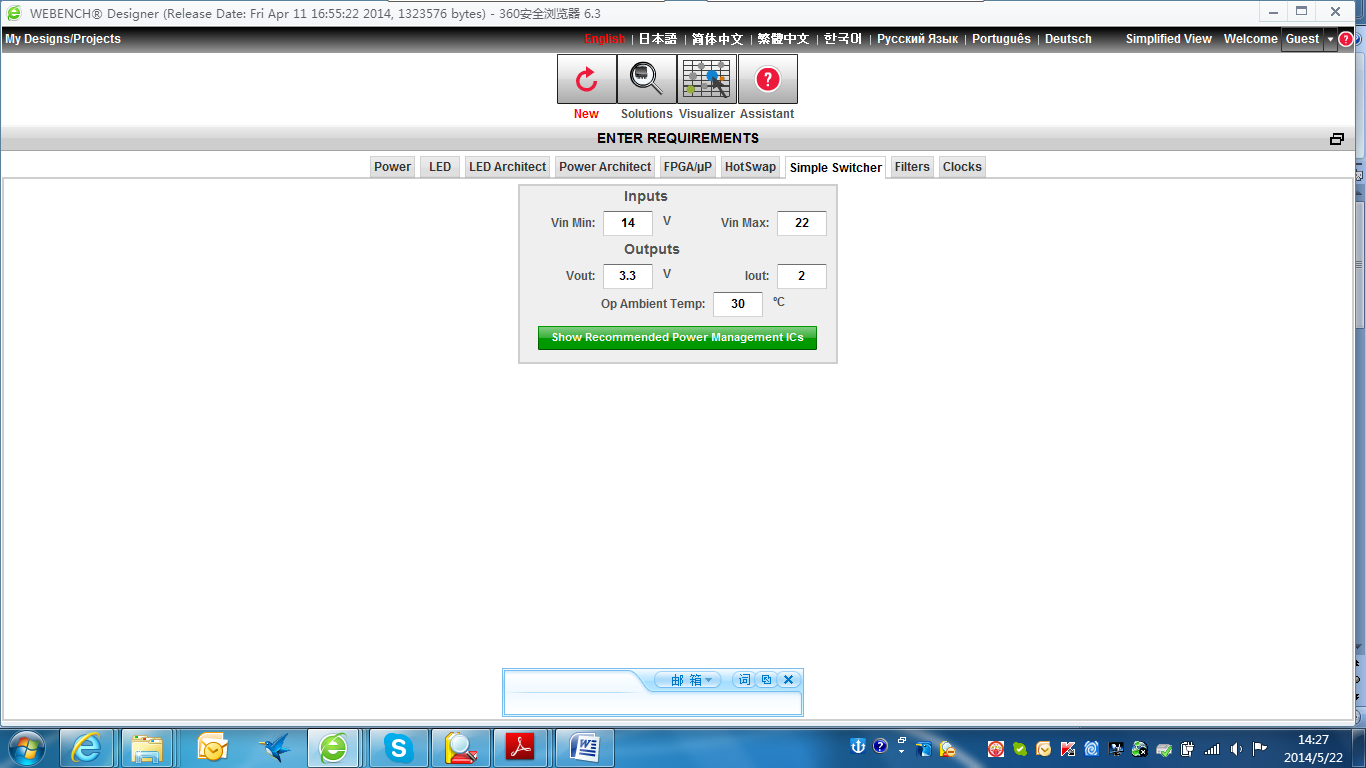 这里输入我的数据，参数，5V 1A 输入。然后。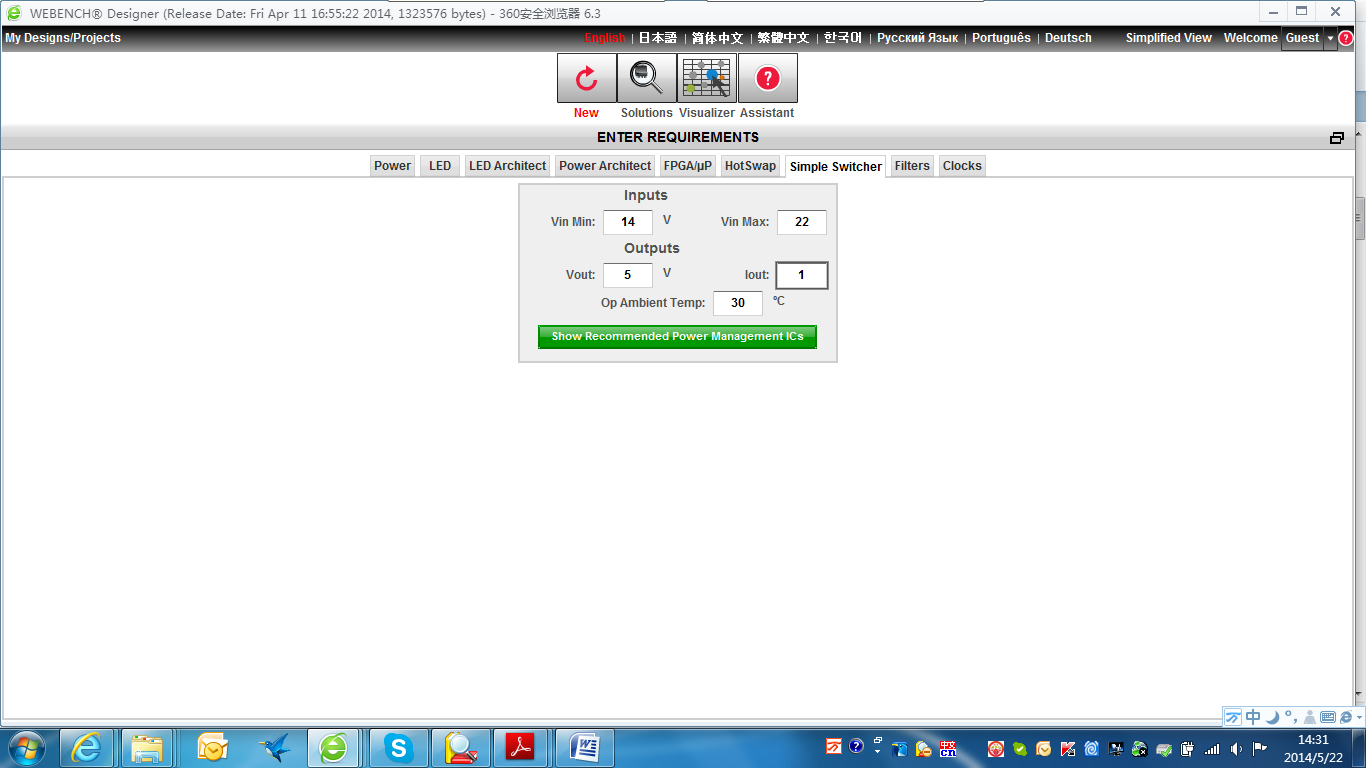 提交参数，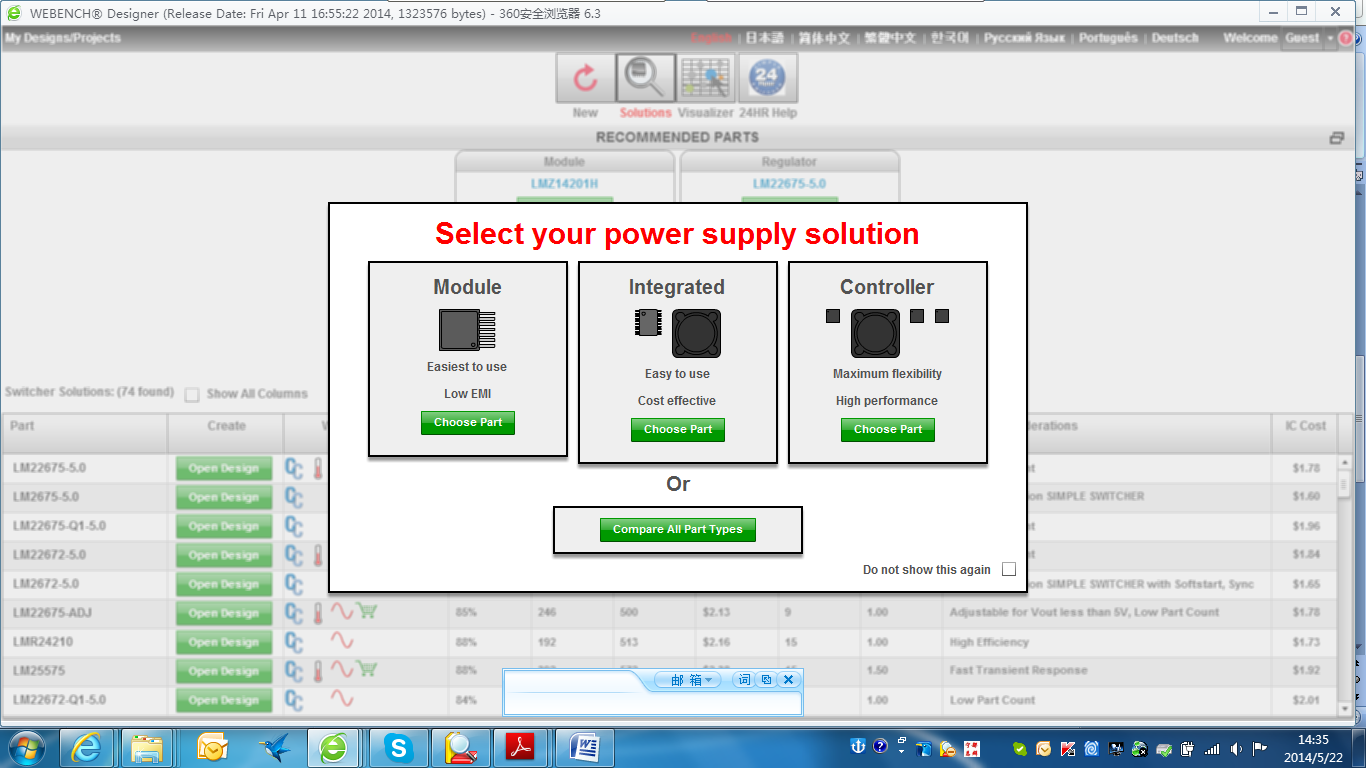 选择 Module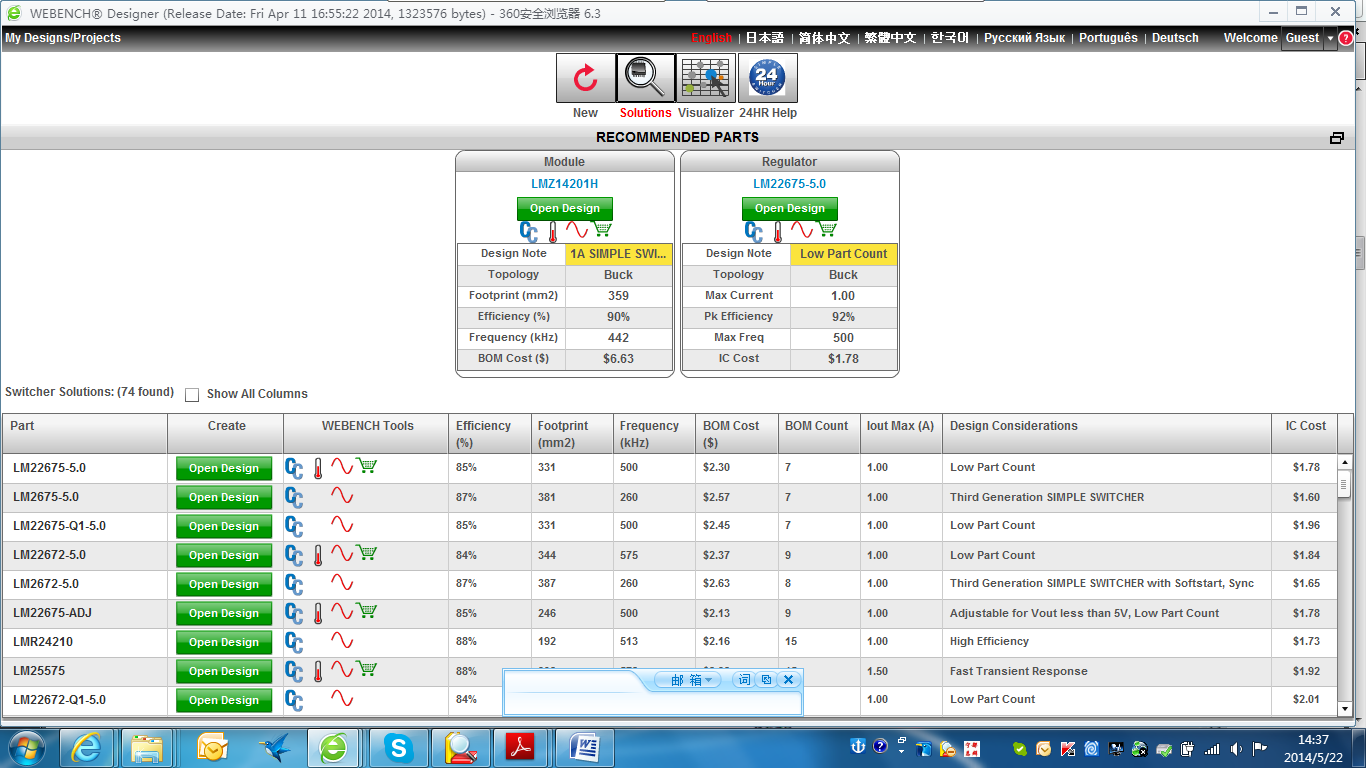 第五，Open design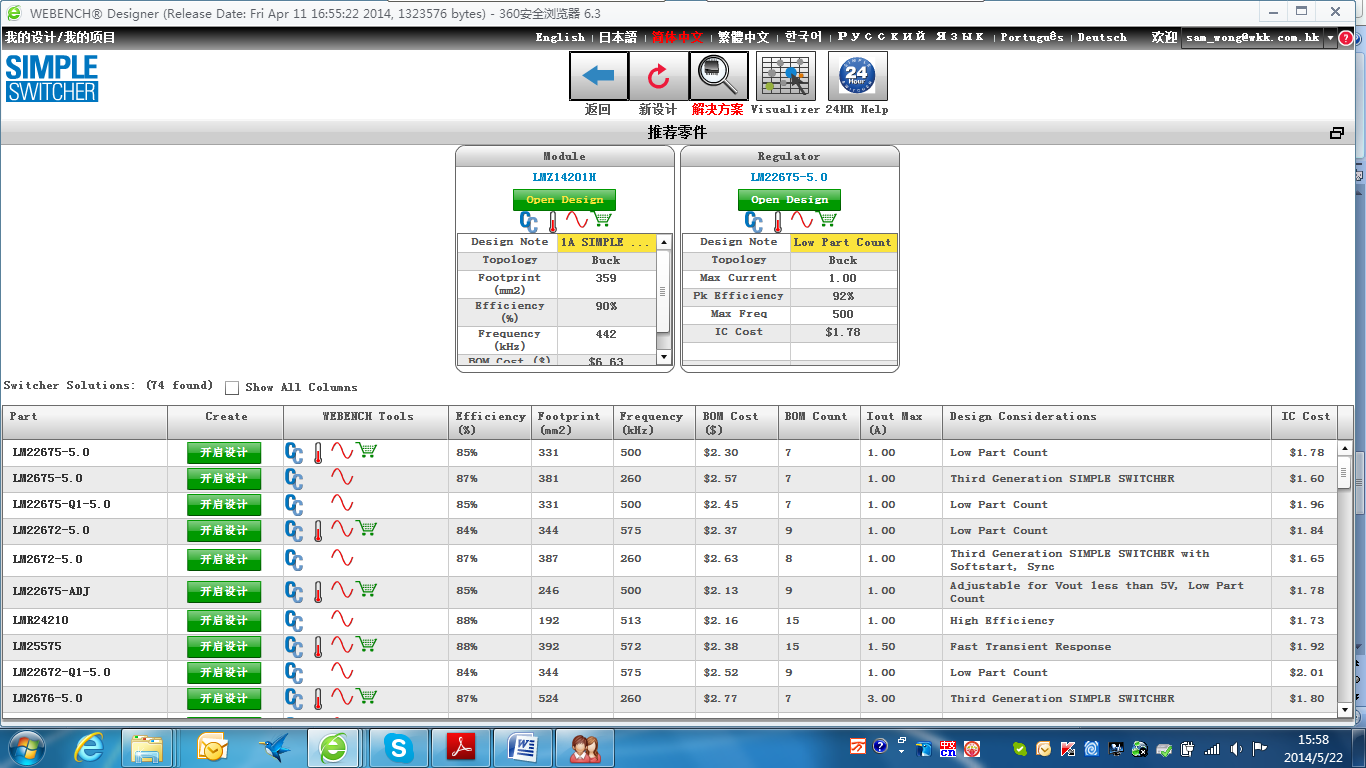 第六，还有IC 选择方案第七，完成，里面有电路图，BOM,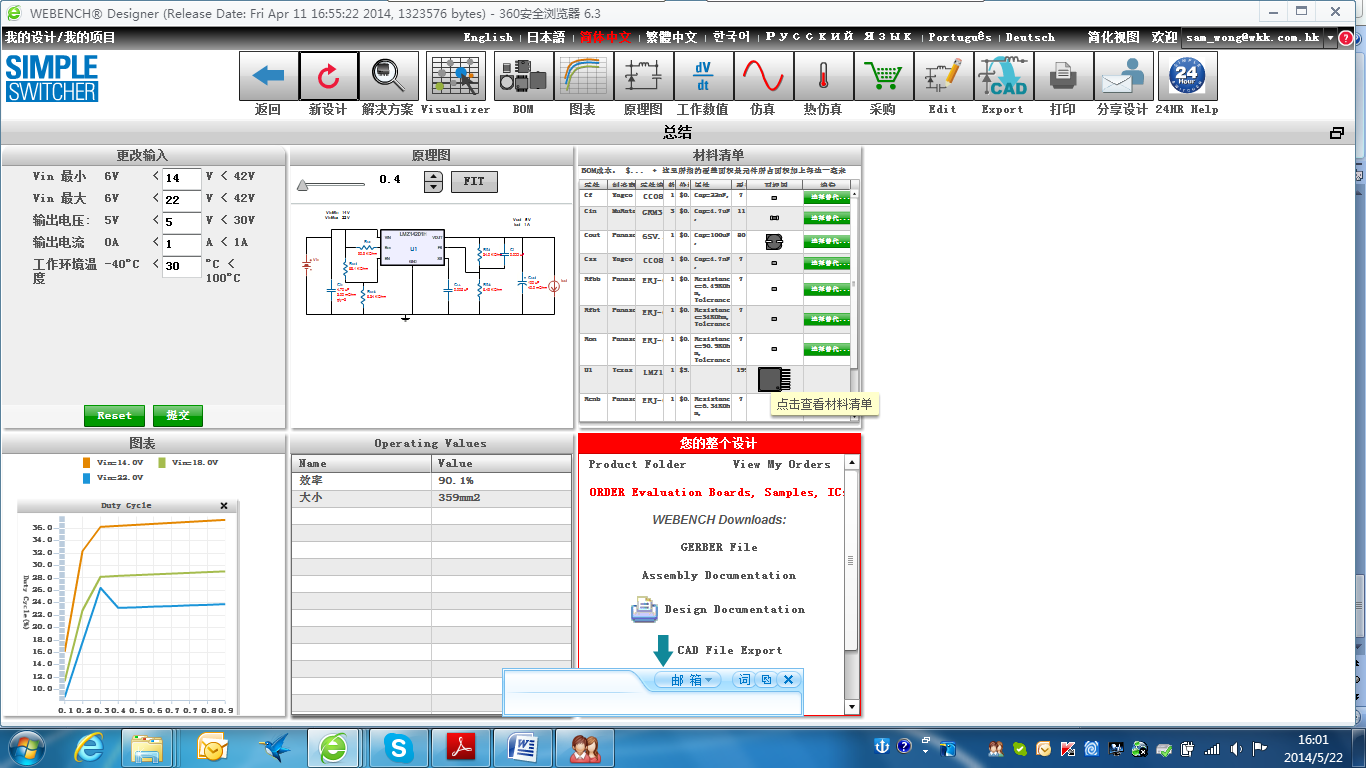 